अखिल भारतीय आयुर्वेद संस्थान, गोवा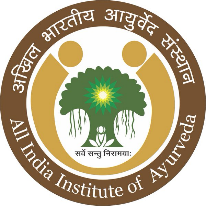 All INDIA INSTITUTE OF AYURVEDA (AIIA), GOA(आयुष मंत्रालय, भारत सरकार के अंतर्गत स्वयात्त संस्थान)(An Autonomous Organization under the Ministry of AYUSH, Govt. of India)Academic Brochure2023-2024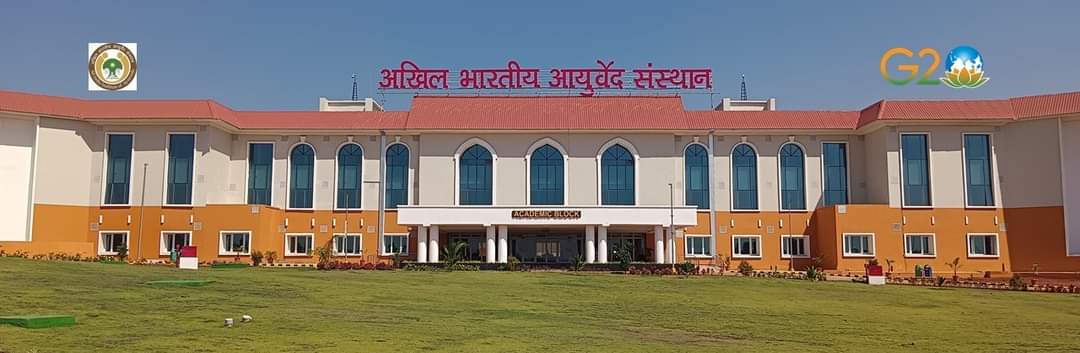 PANCHAKARMA TECHNICIAN COURSELast date for receiving Applications15th April 2023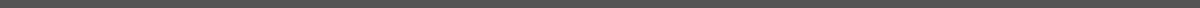 All India Institute of Ayurveda (AIIA), GoaAll India Institute of Ayurved, Goa is a satellite centre of All India Institute of Ayurveda, new delhi which is an apex institute of Ayurveda. It aims at  bringing synergy between traditional wisdom of Ayurveda along with modern tools and technology.The institute offers under graduate and diploma courses in various disciplines of Ayurveda. It focuses on setting highest standards of education, research, patient care and also to function as a Centre for medical value tourism.It is having a 250-bed hospital for facilitating patient care and clinical research. PANCHAKARMA TECHNICIANCOURSEWhat is Panchakarma?Ayurveda is one of the most popular and accepted traditional medicine systems across the globe. Panchakarma being the most integral and important part of Ayurveda Medicine is time tested and evidence based. The popularity of Ayurveda has increased in recent times by the wide acceptance on efficacy of Panchakarma Therapy.Panchakarma therapy being a bio detoxifying methodology requires systematic technical assistance for the smooth conduction of procedures. Panchakarma procedures are utilized to cleanse the body in a deeper level along with different external therapies. At All India Institute of Ayurveda, a unique and intense course has been designed, which is one of its kind in the country.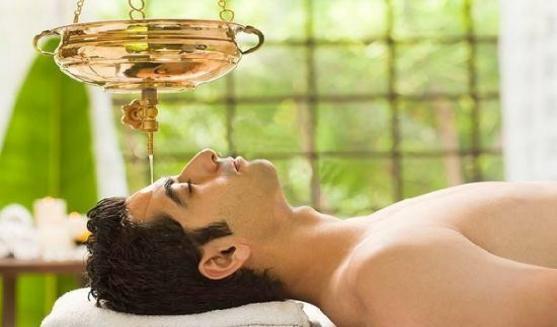 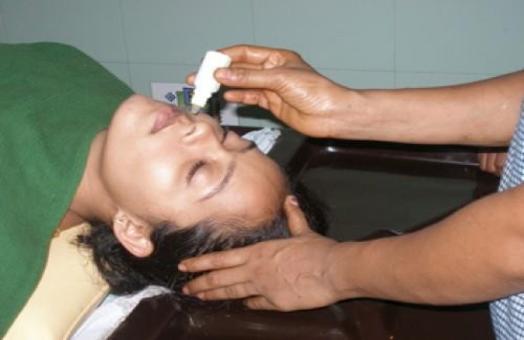 The course offersThis course helps one who learns the same to be technically trained and confident along with a deeper insight to the healing science of Ayurveda and its principles. At the same time the course even provides an ultimate opportunity for the ones who undergo, to place themselves globally in a very high demanding job in Ayurvedic hospitals, Panchakarma centers, Health resorts, wellness centers etc. The demand for skilled Panchakarma technicians are on high-rise as the acceptance of Ayurveda is widely spreading across the globe.Advantages with AIIAThe candidate gets to learn from the most experienced and best faculty along with the most premier infrastructure in the country. Every candidate undergoing the course will be confident and trained a class apart from the rest. After due completion of the course the candidate will be awarded the certificate from AIIA, the premier institution of the country providing a higherreputation and acceptance at global platform.Admission in Panchakarma Technician CourseEligibility for Admission10 +2 Passed out any recognized school by state board/ CBSE/ICSE or any other recognized board by Govt. of India.Age Limit16 -35YearsHealth statusThe candidate must be physically fit along with good physical and mental endurance.DurationOne YearSelection ProcedureBased On merit, counseling / entrance exam.Counseling and MedicalProvisionally selected candidates for counseling will have to appear at the institute on the specified date and time when so called for at their own expenses.Candidate will be medically examined by a Medical Board of the institute, to certify their medical fitness.Medium of InstructionEnglish and HindiSeats10 students per batchHostel facilityNot availableGENERAL INFORMATION AND CONDITIONSApplicants are advised to read all instructions carefully before sending their applicationsAll applicants must fulfill the essential requirements of the course and other conditions stipulated in the advertisement as on the last date of receipt of the applications (15th April 2023). They are advised to satisfy themselves before applying that they possess essential criteria laid down. Candidates waiting for their+12 result may also apply, provisionally. Such candidates must pass qualifying examination on or before the date of counseling.If any document/Certificate furnished in a language other than Hindi or English, a transcript in Hindi/English of the same duly attested by a Gazetted Officer or Notary is to be submitted.The date for determining the age and qualification will be the closing date prescribed for receipt of application.Reservation status will be applicable as per central government norms.Institute reserves the right to make any amendment, cancellation and changes in this advertisement in whole or as per part without assigning any reason thereof.Any corrigendum/order regarding this advertisement will be issued on the website only. Candidates are advised to remain in touch with the website for this purpose. No separate corrigendum etc. will be published in Newspaper.Applicants will be fully responsible for the accuracy of the information they furnish. Any information furnished by the candidate if found wrong at any stage will result in his/her disqualification and/or dismissed from the service at any stage and No correspondence will be entertained at all.The entrance exam/ interview/call letter, if shortlisted shall be sent by speed/registered post and e-mail. However, the Institute shall not be responsible for any postal delay or lapse, whatsoever.No Correspondence or personal inquiries shall be entertained.Candidate would have 15 days’ time for withdrawal of candidature after admission, after this period candidate would have to pay full one year fee if withdraw from the course before completion.In case of any dispute on this issue, the jurisdiction will be in Goa.Canvassing in any form will be treated as a disqualificationThe decision of the Director, All India Institute of Ayurveda (AIIA) will be final in this regard.Application Fee (by Bank Demand Draft (DD) only):All interested applicant has to attach a Demand Draft for an amount of Rs.350/ (General &OBC), Rs.150 (SC & ST Candidates)- along with application form.Applications not supported by the appropriate copy of claimed certificate for the reservation category (under Application Fee relaxation) shall be considered, as General/unreserved and fee amount will be paid accordingly.Application fee: Bank Demand Draft(DD) in favor of“Director, All India Institute of Ayurveda” payable at New Delhi.On backside of DD, candidate must mention- Candidate name, category and course applied for.Application Fee once paid will not be refunded under any circumstances.How to apply:Candidates are required to apply in the prescribed format downloaded from website or neatly typed on A4 size paper on one side as per the format available on the website http://www.aiia.gov.in as per the prescribed Performa of Applications form. Institute will not consider any another format or application Performa.Application completed in all respect enclosing self-attested copies of all certificates, mark sheets, testimonials in support of age, educational qualifications, caste/community in prescribed format by Govt. of India, the supporting documentsalong with application should be sent in an envelope superscripted “APPLICATION FOR PANCHAKARMA T E C H N I C I A N COURSE 2022-23” by registered/Speed-Post on or before the last date (15th April 2023), to:The Dean (Administrative and academics),All India Institute of Ayurveda (AIIA),  Village-Dhargal, Taluka - Pernem, Mopa Airport Road, Goa- 403513Candidate must sign in the application form.Invalid Applications:Candidates are advised to read all instructions carefully before sending their applications otherwise their applications are likely to be rejected on one or more of the following reasons in terms of the notifications.Applications received after the closing dateApplications not in prescribed formatCandidates not having the required qualificationsApplications without latest photo not being pasted in the provided spaceApplications without declarationApplication without signatureApplications without supporting documentsApplications, which are incomplete/illegible in any mannerApplications	without	the	prescribed	Application	Fee	(as applicable)Application on another format not prescribed by AIIALast Date of receiving application:The last date for receiving completed Application – 15th April 2023.In case the last date and receipt of application is declared holiday the date of receipt of the application will be considered as next working day.FEE STRUCTURE FOR THE COURSETotal amount to be deposited at the time of admission- Rs 18,000/- (including tuition fee of First Quarter).Total amount to be deposited at the time of admission- US $1250 (including tuition fee of First Quarter).Ayurveda emphasizes the relevance of skilled technician along with doctor, medicine and Patient as a necessary pillar of successful treatmentCharaka Samhitaअखिल भारतीय आयुर्वेद संस्थान, गोवाAll INDIA INSTITUTE OF AYURVEDA (AIIA), GOA(आयुष मंत्रालय, भारत सरकार के अंतर्गत स्वयात्त संस्थान)APPLICATION FORM(For Panchakarma Technician Course)Name of the course: 	Advertisement No:	 	Category applied for: 	(Affix one self-attested recent passport size Photograph & an extra along with application)Details of fee paid Amount(Rs.):	Bank DD No.	Dated: 	Name in full	: 	(CAPITAL letters)Father’s /Husband’s Name: 	Address: (CAPITAL letters)Present address (for correspondence, with phone/mobile No. &E-mail)-Email Id:	Mobile No: 	Permanent home address- 	Date of birth: dd	mm	yyyy	(in words) 	Age (as on closing date of application according to Matriculation Certificate) 	Nationality (Enclose Gov I.D)	:	6. Sex: Male	Female7.(a)Mother Tongue	: 	(b) Other language(s) which the applicant can speak read and write fluently: 	8.Whether belongs to SC/ST/OBC/PWD	 	(in support, please enclose a certificate from authorized Issuing Officer)9.Examinations passed (Please enclose attested copy of each certificate & mark-sheet):10. Additional information, if any which you would like to mention in support of your suitability for selection:_(Enclose separate sheet, if the space is insufficient in any column)11. DECLARATIONI affirm that information given in this application is true and correct. I also fully understand that if at any stage it is discovered that any attempt has been made by me to willfully conceal or misrepresent the facts, my candidature may be summarily rejected or terminated.Place:		Signature of the candidateDate:- 		 	(Name in CAPITAL letters)AnnexureCheck-listBank Demand Draft (Application Fee)All details from column 1 -10 duly filled clearlyPoint number 4 – attached proof of date of birthPoint number 5 – attached government I.DPoint number 7 – attached required documentPoint number 8 – attached attested marks list and certificatePoint number 9 – attached required document, if anyTwo Recent passport size photograph (same as on application)Copy of conduct certificate from the last attended institutionCourse fee – Indian Nationals (In Indian Rupees)Course fee – Indian Nationals (In Indian Rupees)Admission FeeRs10000.00Tuition fee per monthRs1000.00Caution Deposit (Refundable)Rs 5000.00Course fee – Foreign Nationals (In US dollars)Course fee – Foreign Nationals (In US dollars)Admission fee$250.00Tuition fee per month$250.00Caution Deposit (Refundable)$250.00SAARC AND BIMESTAC COUNTRIESFEE STRUCTURE SAME AS INDIAN NATIONALExamination passedName of the Board/ UniversityPercentage of MarksDistinction/Rank, if any10th/Secondary/Any equivalent(name)12th/Sr.Secondary/Any equivalent (name)